Höjd landskapsandel för äldreomsorgen 2022Huvudsakligt innehållLandskapsregeringen föreslår att landskapsandelarna till kommunerna temporärt höjs med närmare 2,1 miljoner euro för finansåret 2022. Höjningen sker genom att ersättningsgraden för den kostnadsbaserade landskapsandelen för äldreomsorgen justeras uppåt.	Höjningen av landskapsandelarna är avsedd att tillämpas retroaktivt för hela 2022 och det är därför angeläget att den kan träda i kraft så snart som möjligt. Den föreslagna lagen sammanhänger med landskapets budget på ett sådant sätt att den bör sättas i kraft på de grunder som anges i 20 § 3 mom. självstyrelselagen.__________________INNEHÅLLHuvudsakligt innehåll	1Motivering	31. Bakgrund	32. Landskapsregeringens förslag	33. Förslagets konsekvenser	44. Beredning och ikraftträdande	4Lagtext	6L A N D S K A P S L A G om ändring och temporär ändring av 5 § landskapslagen om landskapsandelar till kommunerna	6Parallelltexter	7Motivering1. BakgrundFör finansieringen av sina lagstadgade uppgifter tilldelas kommunerna landskapsandelar enligt landskapslagen (2017:120) om landskapsandelar till kommunerna. På socialvårdsområdet finns kostnadsbaserade landskapsandelar för äldreomsorgen och för den samordnade socialtjänsten. Inom området för utbildningsverksamheten finns kostnadsbaserade landskapsandelar för barnomsorg, specialfritidshemsverksamhet, grundskola, träningsundervisning, förberedande undervisning samt grundskoleutbildning för andra än läropliktiga.	Under åren 2011 och 2012 låg andelen landskapsandelar och kompensationer av kommunernas verksamhetskostnader på omkring 25 procent, för att sedan variera mellan 22 och 23 procent under 2013–2018. Därefter sjönk andelen 2019 till 20 procent. Den har sedan tillfälligt varit högre under 2020 och 2021 till följd av temporära åtgärder med anledning av coronapandemin. År 2020 höjdes landskapsandelarna på socialvårdsområdet samtidigt som kommunerna kompenserades för minskade skatteintäkter, 2021 höjdes landskapsandelarna för äldreomsorgen, kommunernas socialtjänst (KST) och grundskolan. För båda dessa år var också kommunernas andel av samfundsskatten tillfälligt högre.	Motsvarande nyckeltalsanalys när det gäller landskapsandelar och kompensationer i förhållande till nettodriftskostnaderna visar också på en generell minskning av andelen. År 2015 låg andelen landskapsandelar av nettodriftskostnaderna på runt 27 procent, för att sedan till 2019 sjunka till cirka 24 procent. Under 2020 var andelen igen högre vilket alltså berodde på tillfälliga volymhöjningar med anledning av pandemin.	Under åren 2011 och 2012 var landskapsandelarna per invånare runt 1 400 euro i medeltal. Det medeltalet har sedan sjunkit till drygt 1 200 per invånare under 2013 och 2014, för att sedan öka till cirka 1 300 per invånare under åren 2015–2018 och återigen sjunka till cirka 1 200 euro per invånare 2019. Både verksamhetskostnader per invånare och skatteintäkter per invånare har ökat från 2011 till 2021.2. Landskapsregeringens förslagMed anledning av att kommunernas självfinansiering har ökat föreslår landskapsregeringen en höjning av landskapsandelarna för finansåret 2022. Ökningen föreslås ske inom den kostnadsbaserade landskapsandelen för äldreomsorgen genom att den ersättningsgrad som anges i 5 § 1 mom. i landskapslagen om landskapsandelar till kommunerna justeras uppåt från nuvarande 12,5 procent av normkostnaden till 18,5 procent. De befintliga ersättningsintervallen mellan regionerna fasta Åland, skärgård och ytterskärgård bibehålls. De föreslagna ersättningsgraderna framgår av följande tabell:	Landskapsandelen för äldreomsorgen föreslås bli justerad retroaktivt från och med ingången av år 2022 och gälla temporärt för detta år. Det innebär att landskapsregeringens beslut om fastställande av landskapsandelen upphävs och att ett nytt beslut ska fattas så snart lagen har trätt i kraft.	I lagförslaget ingår även en språklig korrigering av texten i 5 § 2 mom. i landskapslagen om landskapsandelar till kommunerna. Till skillnad från ändringen av lagens 5 § 1 mom. är denna ändring permanent.3. Förslagets konsekvenserDen direkta ekonomiska effekten av förslaget blir att överföringarna från landskapet till kommunerna ökar med närmare 2,1 miljoner euro under 2022. Anslag för detta har tagits upp i landskapsregeringens förslag till tredje tilläggsbudget för 2022 (se moment 41500). Fördelningen mellan kommunerna framgår av följande tabell:	Förutom att landskapets kostnader ökar med drygt 2 miljoner euro, innebär förslaget ett visst administrativt merarbete för landskapsregeringen genom att beslutet om den aktuella landskapsandelen för 2022 måste fattas på nytt. Effekten bedöms dock vara marginell. Andra konsekvenser av förslaget är mycket svårbedömda eftersom de helt och hållet är beroende av hur kommunerna fördelar resurserna inom sina verksamhetsområden.4. Beredning och ikraftträdandeLagförslaget har beretts vid lagberedningen, medan de beräkningar som ligger till grund för förslaget har utförts vid finansavdelningen. Förslaget har beretts i brådskande ordning och har av den anledningen inte skickats på någon remiss.	När lagen träder i kraft upphävs landskapsregeringens beslut om antagande av socialvårdsplanen för 2022 till den del det gäller fastställande av den kostnadsbaserade landskapsandelen för äldreomsorgen. Ett nytt beslut ska fattas så snart som möjligt efter ikraftträdandet där beloppet för de enskilda kommunernas landskapsandel för äldreomsorgen justeras.	Förslaget sammanhänger med landskapsregeringens förslag till tredje tilläggsbudget för 2022 och är avsett att behandlas tillsammans med det (se anslag 41500 i budgetförslaget). Det är angeläget att kommunerna får ta del av den höjda landskapsandelen under innevarande finansår. Det är därför viktigt att den föreslagna lagen träder i kraft så snart som möjligt, så att landskapsandelen för äldreomsorgen för 2022 kan fastställas enligt de ändrade bestämmelserna och betalas ut till kommunerna under innevarande år. Mot bakgrund av detta anser landskapsregeringen att den lag som ingår i lagförslaget uppfyller de villkor som ställs i 20 § 3 mom. självstyrelselagen och att den därför bör behandlas enligt dessa undantagsbestämmelser.LagtextLandskapsregeringen föreslår att följande lag antas.L A N D S K A P S L A G
om ändring och temporär ändring av 5 § landskapslagen om landskapsandelar till kommunerna	I enlighet med lagtingets beslut ändras 5 § 2 mom. samt temporärt 5 § 1 mom. landskapslagen (2017:120) om landskapsandelar till kommunerna, av dessa 5 § 1 mom. sådant det lyder i landskapslagen 2020/129, som följer:5 §Landskapsandel för äldreomsorgen	Landskapsandelen för äldreomsorgen är 18,5 procent av normkostnaden för äldreomsorgen.	I tillägg till den landskapsandel som avses i 1 mom. får en skärgårdskommun ytterligare 15 procent av normkostnaden för äldreomsorgen. En kommun i ytterskärgården får därutöver ett tillägg motsvarande 5 procent av normkostnaden.__________________	Lagtinget bemyndigar landskapsregeringen att bestämma att denna lag helt eller delvis ska träda i kraft i den ordning som föreskrivs i 20 § 3 mom. självstyrelselagen (1991:71) för Åland.	Denna lag träder i kraft den …. Lagens 5 § 1 mom. gäller till och med den 31 december 2022.	Lagens 5 § 1 mom. tillämpas på den kostnadsbaserade landskapsandelen för äldreomsorgen för finansåret 2022. Genom denna lag upphävs landskapsregeringens beslut om fastställande av den nämnda landskapsandelen för 2022. Landskapsregeringen fastställer landskapsandelen för 2022 enligt denna lag så fort som möjligt efter att den har trätt i kraft.__________________ParallelltexterParallelltexter till landskapsregeringens lagförslag nr 26/2021-2022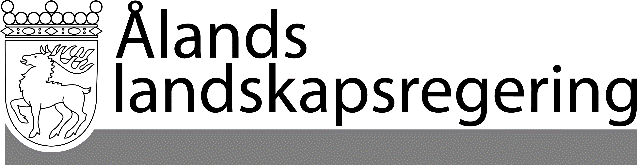 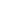 LAGFÖRSLAG nr 26/2021–2022LAGFÖRSLAG nr 26/2021–2022Datum2022-09-08Till Ålands lagtingTill Ålands lagtingTill Ålands lagtingTill Ålands lagtingTill Ålands lagtingErsättningsgrad för landskapsandelen för äldreomsorg 2022 (procent av normkostnaden)Ersättningsgrad för landskapsandelen för äldreomsorg 2022 (procent av normkostnaden)Ersättningsgrad för landskapsandelen för äldreomsorg 2022 (procent av normkostnaden)Enligt förslagetEnligt gällande lagFasta Åland18,5 %   12,5 %   Skärgården33,5 %   27,5 %   Ytterskärgården38,5 %   32,5 %   Landskapsandel för äldreomsorgen 2022 (euro)Landskapsandel för äldreomsorgen 2022 (euro)Landskapsandel för äldreomsorgen 2022 (euro)Landskapsandel för äldreomsorgen 2022 (euro)Belopp enligt förslagetBelopp enligt gällande lagFörändringBrändö313 982   265 050   48 932   Eckerö254 942   172 258   82 684   Finström510 844   345 165   165 679   Föglö331 807   272 379   59 428   Geta129 301   87 365   41 935   Hammarland330 675   223 429   107 246   Jomala625 094   422 361   202 733   Kumlinge279 985   236 351   43 634   Kökar182 029   153 661   28 368   Lemland304 214   205 550   98 664   Lumparland97 788   66 073   31 715   Saltvik467 482   315 866   151 616   Sottunga85 498   72 174   13 324   Sund221 374   149 577   71 797   Vårdö294 503   241 756   52 747   Mariehamn2 738 441   1 850 298   888 143   TOTALT7 167 961   5 079 314   2 088 646   Mariehamn den 8 september 2022Mariehamn den 8 september 2022L a n t r å dVeronica ThörnroosFöredragande ministerRoger Höglund